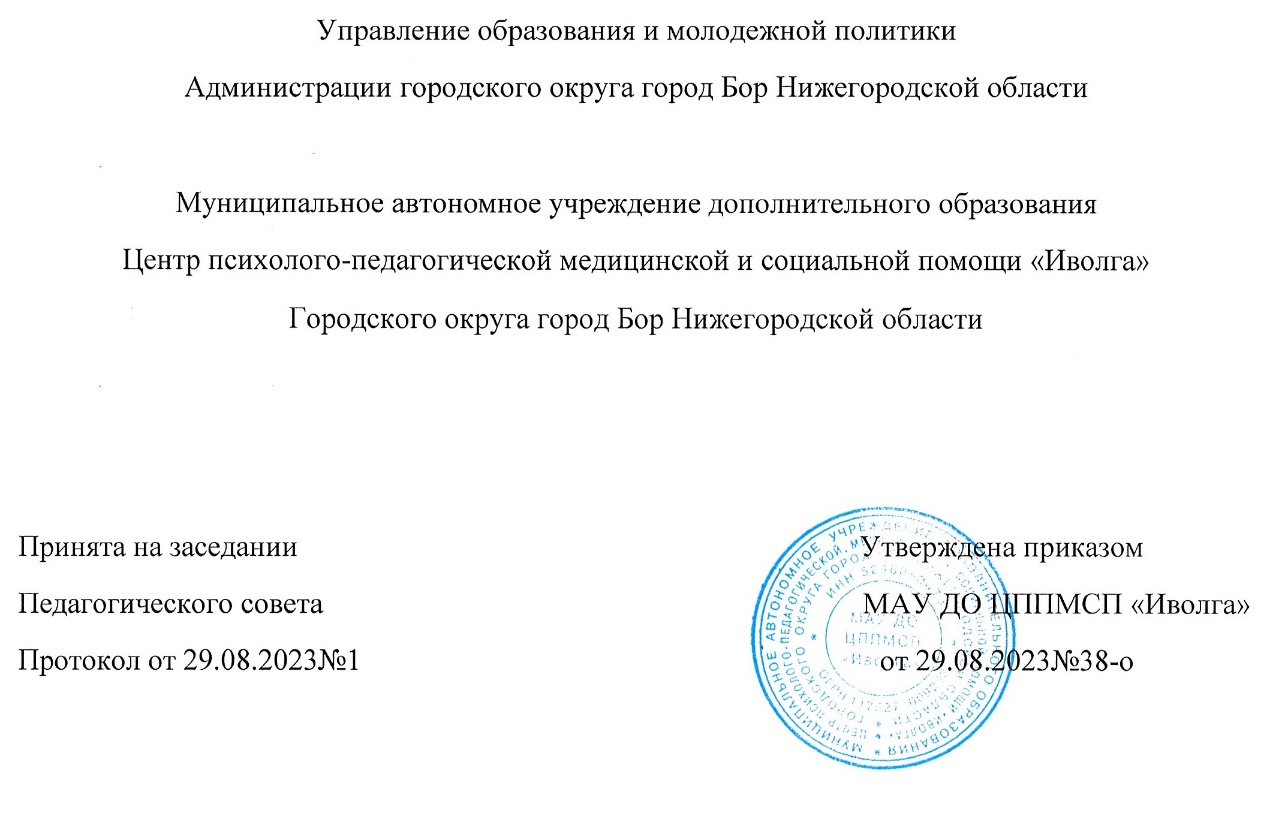 Адаптированная дополнительная общеобразовательная общеразвивающая программа «Вместе учимся творить»г.о.г.Бор2023 г.Оглавление1.Пояснительная записка……………………………………………..…32. Учебный план. ………………………………………………………….93. Календарный учебный график…………………………………….…104. Рабочая программа……………………………………………………..114.1.Рабочая программа 5 – 6 лет……………………………..……....…...114.2.Рабочая программа 7 – 14 лет………………………….……………..135.Содержание программы………………………………………………145.1.Содержание программы 5 – 6 лет…………………………….………145.2.Содержание программы 7 – 14 лет………………………………......186.Методическое обеспечение рабочей программы……………….…..227.Оценочный материал ……………………………………………….....238. Список литературы ……………………………………………………251. Пояснительная запискаПрограмма «Вместе учимся творить» - это программа социально-гуманитарной направленности. Программа отвечает на образовательные потребности детей, направленная на самореализацию, гармоничное развитие и повышения уровня готовности к взаимодействию с людьми. Нормативно-правовые документы, в соответствии с которыми разработана программа:• Федеральный закон от 29 декабря 2012 г. N 273-ФЗ «Об образовании в Российской Федерации».• Указ Президента РФ от 29 мая 2017 г. N240 «Об объявлении в Российской Федерации десятилетия детства».•  Приказ Министерства Просвещения Российской Федерации от 27.07.2022 №629 «Об утверждении нового порядка организации и осуществления образовательной деятельности по дополнительным общеобразовательным программам».• Концепция развития дополнительного образования детей, утверждённая распоряжением Правительства Российской Федерации от 31.03.2022 № 678-р• Стратегия развития воспитания в Российской Федерации на период до 2025 года (утверждена распоряжением Правительства Российской Федерации от 29 мая 2015 года №966-р.• Постановление Главного государственного санитарного врача РФ от 28 сентября 2020 г. №28 «Об утверждении санитарных правил СП 2.4.3648-20 «Санитарно-эпидемиологические требования к организациям воспитания и обучения, отдыха и оздоровления детей и молодежи».• СанПиН 2.4.2.3286-15 «Санитарно-эпидемиологические требования к условиям и организации обучения и воспитания в организациях, осуществляющих образовательную деятельность по адаптированным основным общеобразовательным программам для обучающихся с ограниченными возможностями здоровья».• Локальные акты МАУ ДО ЦППМСП «Иволга».Сегодня необходимо акцентировать внимание на социальном заказе государства, связанного с необходимостью раннего выявления детей с ограниченными возможностями здоровья и их подготовки к жизни в быстро меняющихся условиях, их интеграции в общество, через создание системы социальных, психолого-педагогических и методических служб, а также совершенствования их организационно-управленческой и научно-методической деятельности.Большой проблемой для детей с ограниченными возможностями здоровья является недостаток общения. Острота проблемы заключается в том, что «особые» дети не имеют возможности постоянного общения среди сверстников в силу закрытого образа жизни. Приобщение «особого» ребенка к основам декоративно-прикладного творчества в раннем возрасте – один из самых простых, доступных и увлекательных способов гармоничного развития личности. Постепенно к каждому ребенку придет опыт, сформируются навыки, и он с легкостью выполнит большую, сложную работу самостоятельно, без помощи педагога, но всегда будет помнить, и ценить те первые шаги, которые взрослый и ребенок сделали вместе.Новизна программы заключается в том, что в работе используются известные всем материалы для творчества, а такженетрадиционные техники и материалы, что позволяет детям с ограниченными возможностями почувствовать успех в своей творческой деятельности.Педагогическая целесообразность. В программе «Вместе учимся творить» на первый план выдвигается не обучающая, а развивающая функция. Это означает, что формирование знаний и умений не самоцель, а средство для формирования и развития личности ребенка: его общей культуры, своих возможностей, раскрытие интеллектуальных и личностных качеств (познавательных, волевых, эмоциональных), творческих способностей, овладение детьми ведущими видами деятельности (игровой, продуктивной, познавательно – исследовательской, коммуникативной), умение общаться и сотрудничать со взрослыми и сверстниками, обеспечивающих полноценное развитие личности дошкольника и направленных на его успешную социализацию.Отличительные особенности программы. Программа "Вместе учимся творить" построена на основе следующих принципов: 1) принцип развивающего подхода (основывается на идее Л. С. Выготского о «зоне ближайшего развития»), заключающийся в том, что обучение должно вести за собой развитие ребёнка;2) принцип сознательности и активности детей, означающий, что педагог должен предусматривать в своей работе приёмы активизации познавательных способностей детей. Перед ребёнком необходимо ставить познавательные задачи, в решении которых он опирается на собственный опыт. Этот принцип способствует более интенсивному психическому развитию дошкольников и предусматривает понимание ребёнком материала и успешное применение его в практической деятельности в дальнейшем;3) принцип доступности и индивидуализации, предусматривающий учёт возрастных, физиологических особенностей и характера патологического процесса;4) принцип постепенного повышения требований, предполагающий постепенный переход от более простых к более сложным заданиям по мере овладения и закрепления формирующихся навыков;5) принцип наглядности, обеспечивающий тесную взаимосвязь и широкое взаимодействие всех анализаторных систем организма с целью обогащения слуховых, зрительных  и  двигательных образов детей.6) принцип прочности, предполагает закрепление объясненного и осмысленного материала в памяти учащихся.Возраст детей, участвующих в реализации ПрограммыДанная программа предусмотрена для обучающихся 5 – 14 лет.Формы и режим занятийПродолжительность обучения: 36 учебные недели. Программа реализуется в течение 1 года с сентября по май. Занятия проводятся 1 раз в неделю по 2 академических часа. Для обучающихся 5 -6 лет одно занятие длится 25 минут, перерыв между занятиями 10 минут. В программу входят практические и теоретические часы. Для обучающихся 7-14 лет занятие длится 45 минут, перерыв между занятиями 10 минут. В программу входят практические и теоретические часы.Форма организации детей – индивидуальная.Цель программы: Формирование социально и творчески активной личности посредством развития мелкой моторики, тонких и точных движений пальцев рук через использование нетрадиционных техник декоративно-прикладного творчества.Задачи программы:Обучающие: учить детей правильно и бережно обращаться с материалами и инструментами, а также правильно их хранить; формировать навыки работы в разнообразных техниках нетрадиционного рисования; освоение детьми работы с разнообразными материалами; овладевать техникой смешения и сочетания цветов.Развивающие:развивать восприятие детьми красоты окружающего мира; развивать воображение детей, поддерживая проявления их фантазий, смелости в изложении собственных замыслов; развивать мелкую моторику; развивать устойчивый интерес к декоративно-прикладному искусству, мелкой пластике. Воспитательные: воспитывать художественный вкус и чувство гармонии; формировать способность самостоятельно создавать выразительные образы в различных видах деятельности; создавать комфортную обстановку, атмосферу доброжелательности, сотрудничества.Нормативные сроки освоения Программы – 1 год.Планируемые результаты освоения ПрограммыДети в младшем возрасте должны уметь: называть и различать семь цветов; отождествлять цвет с образом (предметом); использовать имеющиеся цвета для получения новых цветов, которые тоже имеют свои самостоятельные названия; находить при работе с красками «свой цветовой набор», «свою палитру». Дети среднего возраста должны уметь: используя наименьшее количество красок, создавать наибольшее смешение цветов; Дети старшего возраста должны уметь: использовать сочетания ярких цветов, стараясь вводить цвета различных тонов и оттенков; уметь работать с ножницами; уметь приклеивать элементы цветной бумаги на «свои» места.Организационно-методические условия реализации ПрограммыЗанятия по программе «Вместе учимся творить» проводятся в отдельном помещении, отвечающем санитарно-гигиеническим нормам; в сухом, с естественным доступом воздуха, легко проветриваемом, и с достаточным освещением кабинете.Нейтральный цвет стен и изобилие света создаёт хорошие условия для мыслительной деятельности детей, простор для детской фантазии и способствует творчеству. Тут же, вдоль стены, стоят открытые шкафы с полками, на которых хранится дидактические и методические материалы.Форма подведения итогов реализации ПрограммыПромежуточная аттестация проходит два раза в год в форме выставки работ.Материально-техническое оснащение кабинета для проведения занятийУчебное оборудование кабинета включает комплект мебели: столы – 6 шт, стулья 7 шт, учительский стол – 1 шт, интерактивная доска – 1 шт, компьютер – 1 шт.Материалы, инструменты и приспособления:Цветные карандаши, краски, кисти, пластилин, цветная бумага, бумага (формат А4, А3), гуашь, акварель, цветной картон, ножницы, клей, ватные диски, ватные палочки, коктейльные трубочки, нитки, ленты, пуговицы и тд.3.УЧЕБНЫЙ ПЛАНадаптированной дополнительной общеобразовательнойобщеразвивающей программы«Вместе учимся творить»Срок реализации программы: 1 год.Для обучающихся: 5-6 лет:Для обучающихся 7 – 12 лет:3.Календарный учебный графикАдаптированной дополнительной общеобразовательной общеразвивающей программы «Вместе учимся творить»2023-2024Д – диагностика.А – промежуточная аттестация.К – каникулярный период.4.РАБОЧАЯ ПРОГРАММАадаптированной дополнительной общеобразовательной общеразвивающей программы «Вместе учимся творить»Срок реализации программы: 1 год.4.2.Рабочая программа 5-6лет.4.3.Рабочая программа 7-12лет.5.СОДЕРЖАНИЕ ПРОГРАММЫадаптированной дополнительной общеобразовательной общеразвивающей программы«Вместе учимся творить»5.2.Содержание программы5-6лет.5.3.Содержание программы 7-12лет.6. Методическое обеспечение рабочей программыПредставленная программа построена на принципах развивающего обучения, предполагающего формирование у обучающихся умения самостоятельно мыслить, анализировать, обобщать, устанавливать причинно-следственные связи. Методики занятий в объединении являются комплексными – на них используются различные виды деятельности как теоретического, так и практического характера: рассказ, беседы, работа с наглядными пособиями т.д., наглядный (показ мультимедийных материалов, иллюстраций, наблюдение, показ (выполнение) педагогом, работа по образцу и др.); практический (выполнение работ по схемам, шаблонам и др.).Программа предполагает соединение игры, труда и обучения в единое целое, что обеспечивает единое решение познавательных, практических и игровых задач (при ведущем значении последних). Занятия проводятся в игровой форме, в их основе лежат творческая деятельность, т.е. создание оригинальных творческих работ.Методы, в основе которых лежит способ организации занятия:• словесный (устное изложение, беседа, рассказ и т.д.);• наглядный (мультимедия, иллюстрации, работа по образцу и др.);• практический (выполнение работ по инструкционным картам, схемам и др.).Методы, в основе которых лежит уровень деятельности детей:• объяснительно-иллюстративный – дети воспринимают и усваивают готовую информацию;• репродуктивный – учащиеся воспроизводят полученные знания и освоенные способы деятельности;• частично-поисковый – участие детей в коллективном поиске, решение поставленной задачи совместно с педагогом;Методы, в основе которых лежит форма организации деятельности, учащихся на занятиях:• индивидуальный – индивидуальное выполнение заданий, решение проблем и другие.7. Оценочный материалАттестация проводится 2 раза в течение учебного года.Основные диагностические методы педагога: наблюдение, беседа.Формы проведения педагогической диагностики: индивидуальная.Проверка у детей творческих способностей используется методика Г.А. Урунтаевой. По итогам промежуточной аттестации обучающимся присваивается уровень освоения программы: высокий, средний или низкий.Диагностическая картапо методике«Диагностика изобразительной деятельности» Г.А. УрунтаевойН - начало года.С – середина года.К - конец года.Достижение результатов по программе обеспечивается за счет способности обучающихся решать учебно-познавательные и учебно-практические задачи по материалам программы путём диагностики текущих, промежуточных и итоговых учебных достижений. Оценка достижения результатов ведётся по отметочной системе:Высокий - ребенок не испытывает затруднения в работе, не нуждается в помощи взрослого, усидчив, выполняет задания самостоятельно, техническими навыками владеет в совершенстве, знает цвета,аккуратен в работе, равномерно закрашивает весь образ, располагает рисунок на всем листе, складывает лист пополам и тд.Средний - технические навыки освоены частично, выполняет задание с небольшой помощью взрослого, правильно пользуется карандашом, ребенок справляется с заданием частично, складывает лист пополам, ребенок затрудняется выполнить инструкцию педагога, старается быть аккуратным, ребенок владеет техникой рисования, но не равномерно закрашивает образ красками и тд.Низкий - испытывает затруднения в рисовании, нуждается в помощи взрослого, не решителен и не аккуратен в работе, не правильно держит карандаш и не до конца пририсовывает элементы, ребенок затрудняется сложить лист пополам, рисунок смазанный и тд.Критериями оценки результативности обучения воспитанников также являются: - критерии оценки уровня теоретической подготовки воспитанников: соответствие уровня теоретических знаний программным требованиям; широта кругозора; свобода восприятия теоретической информации, осмысленность и свобода использования специальной терминологии; - критерии оценки уровня практической подготовки воспитанников: соответствие уровня развития практических умений и навыков программным требования; свобода владения специальным оборудованием и оснащением; качество выполнения практического задания; технологичность практической деятельности; - критерии оценки уровня развития и воспитанности детей: культура организации практической деятельности: культура поведения; творческое отношение к выполнению практического задания; аккуратность и ответственность при работе.Список литературыРекомендуемая литература для педагогаАлленова Е.«Живопись», Москва «Слово» 2001Аппликации и поделки из бумаги. - М.: Стрекоза, 2017.Погосова Н.М. «Цветовой игротренинг», Речь, Спб, .Иванов В.И. О тоне и цвете. Библиотека юного художника. Часть 1.М.: «Юный художник», 2011. . – Обнинск: «Титул», 2014Капская А.Ю., Мирончик Т.Л. «Планета чудес». Развивающая сказкотерапия для детей. 224 с. обл. Речь, СПб, 2008г.Киселева М. В. «Арт-терапия в работе с детьми»: Руководство для детских психологов, педагогов, врачей и специалистов, работающих с детьми. - СПб.: Речь, 2006г.Рубцова, Елена Сергеевна Лучшие поделки из соленого теста / Рубцова Елена Сергеевна. - М.: Владис, 2017Силаева К.В.«Соленое тесто», Москва «ЭКСМО»,2002Уатт Ф. «Как научится рисовать» М, «Росмэн» 2002. Каменева Е. «Какого цвета радуга» М, «Детская литература»Рекомендуемая литература для родителей и воспитанников: 1. Аксенов, Ю. А. Практические советы самодеятельным художникам./ Ю. Аксенов - Малоярославецкая городская типография, 2011.2. Выготский Л. Воображение и творчество в детском возрасте./ Л.Выготский - М., 1991. 3. Джин Фрэнкс. Рисунок карандашом. / АСТ, Астрель. 2007. 4. Лободина, С. Как развивать способности ребенка. / С.Лободина - СПб., 1997. 5. Сокольникова, Н. М. Изобразительное искусство для детей. Натюрморт. Портрет. Пейзаж. / Сокольникова, Н. М АСТ, Астрель., 2010. 6. Эймис Л. Дж. Рисуем 50 животных./ ООО «Поппури», 2000г.№МодульЧасыПромежуточная аттестация (часы)1Модуль первого полугодия3422Модуль второго полугодия342Итого684Всего 72 часа72 часа№МодульЧасыПромежуточная аттестация (часы)1Модуль первого полугодия1712Модуль второго полугодия171Итого352Всего 36 часов36 часов2022 – 2023 учебный годСентябрьСентябрьСентябрьСентябрьОктябрьОктябрьОктябрьОктябрьОктябрьНоябрьНоябрьНоябрьНоябрьДекабрьДекабрьДекабрьДекабрьДекабрьЯнварьЯнварьЯнварьЯнварьФевральФевральФевральФевральМартМартМартМартАпрельАпрельАпрельАпрельАпрельМайМайМайМайИюньИюльАвгустВсего учебных недель/часов в год2022 – 2023 учебный год01.09 – 03.0904.09 –10.0911.09 –17.0918.09 – 24.0925.09-01.1002.10-08.1009.10-15.1016.10-22.1023.10-29.1030.10-05.1106.11-12.1113.11-19.1120.11-26.1127.11-03.1204.12-10.1211.12-17.1218.12-24.1225.12-31.1201.01-07.0108.01-14.0115.01-21.0122.01-28.0129.01-04.0205.02-11.0212.02-18.0219.02-25.0226.02-03.0304.03-10.0311.03-17.0318.03-24.0325.03-31.0301.04-07.0408.04-14.0415.04-21.0422.04-28.0429.04-05.0506.05-12.0513.05-19.0520.05-26.05 Всего учебных недель/часов в годНеделя123456789101112131415161718192021222324252627282930313233343536373839Всего учебных недель/часов в годНеделяДАКАКККВсего учебных недель/часов в год5-62222222222222222222222222222222222222236/727-141111111111111111111111111111111111111136/72№п/пНаименование темыКоличество часовКоличество часовКоличество часовФормы контроля№п/пНаименование темыВсегоТеорияПрактикаФормы контроля1Радуга. Диагностика.20,51,5Беседа2Мишка 211Рисунок3Ежик20,51,5Рисунок4Ваза 211Поделка5Слоник20,51,5Рисунок6Грибочки20,51,5Рисунок7Обезьяна20,51,5Рисунок8День бабушек и дедушек211Поделка9Избушка 20,51,5Рисунок10Клоун211Поделка11Котик20,51,5Рисунок12Тигренок211Рисунок13День матери20,51,5Поделка14Снежный шарик20,51,5Рисунок15Игрушка на елку20,51,5Поделка16Промежуточная аттестация в форме выставки работ (Новогодний подарок)20,51,5Выставка работ17Олень211Рисунок18Варежка211Поделка19Заяц20,51,5Рисунок20Необычные животные 211Поделка21Коньки20,51,5Рисунок22День защитника Отечества211Поделка23Снегирь211Рисунок24Международный женский день20,51,5Поделка25Динозаврик20,51,5Поделка26Витраж 20,51,5Рисунок27Миньон20,51,5Поделка28Волшебные рисунки211Рисунок29День космонавтики. 211Поделка30Попугай20,51,5Рисунок31Цыпленок211Поделка32Маки20,51,5Рисунок33День победы20,51,5Поделка34Промежуточная аттестация в форме выставки работ (Улей)211Выставка работ35Тукан20,51,5Рисунок36Пальма211РисунокИтого72 ч.25,546,5№п/пНаименование темыКоличество часовКоличество часовКоличество часовФормы контроля№п/пНаименование темыВсегоТеорияПрактикаФормы контроля1Радуга. Диагностика.10,50,5Беседа2Ежик в горшочке10,50,5Рисунок3Груша с гусеницами10,50,5Поделка4Сова10,50,5Рисунок5Лягушка10,50,5Рисунок6Индюшонок10,50,5Поделка7Гриб10,50,5Рисунок8День бабушек и дедушек10,50,5Поделка9Кот10,50,5Рисунок10Клоун10,50,5Поделка11Зайка10,50,5Рисунок12День матери 10,50,5Поделка13Витраж10,50,5Рисунок14Зимний пейзаж10,50,5Рисунок15Бегемот10,50,5Поделка16Промежуточная аттестация в форме выставки работ (Дед Мороз)10,50,5Выставка работ17Необычные животные10,50,5Поделка18Слоник10,50,5Поделка19Антарктика10,50,5Рисунок20Львенок 10,50,5Поделка21Снегирь10,50,5Рисунок22Медуза10,50,5Поделка23Мышка 10,50,5Рисунок24День защитника Отечества10,50,5Поделка25Пасха10,50,5Поделка26Международный женский день10,50,5Поделка27Пузырь, соломинка и лапоть10,50,5Рисунок28Ласточка10,50,5Рисунок29Цыпленок10,50,5Поделка30Городок10,50,5Поделка31День космонавтики10,50,5Поделка32Подводный мир10,50,5Рисунок33Стрекоза10,50,5Поделка34Промежуточная аттестация в форме выставки работ (Летающий домик)10,50,5Выставка работ 35Пчелки10,50,5Поделка36Бабочка10,50,5РисунокИтого36 ч.1818№ТемаСодержаниеМатериалы1Радуга. Диагностика.Рисование радуги, изучение цветов. Игра «Все цвета радуги».Карандаш, ластик, бумага, цветные мелки.2Мишка Поговорить с детьми о животных, которые обитают в лесу. Нарисовать мишку в осеннем лесу. Гуашь, кисточки, баночки, палитра, бумага, простой карандаш, ластик.3ЕжикИспользовать природные материалы в своем творчестве. Развитие воображения.Гуашь карандаш, ластик, цветные карандаши.4Ваза Работа с природными материалами. Изобразить рисунок в техника отпечатывание. Засушенные листки, гуашь, кисточки, баночки, палитра, бумага, простой карандаш, ластик.5СлоникПознакомить детей с таким животным как слон, рассказать где они живут, чем питаются.Акварель, кисточки, баночки, палитра, бумага, простой карандаш, ластик.6ГрибочкиНаучить детей работать с природными материалами и создавать собственную аппликацию из засушенных листьев. Рассказать детям о грибах. Ира «Съедобный – несъедобный».Засушенные листки, клей, ножницы, бумага, простой карандаш, ластик, цветные карандаши. 7ОбезьянаПознакомить детей с таким животным как обезьянка, рассказать где они живут, чем питаются. Работа с цветным песком. Цветной песок, клей, кисточки, баночки, бумага, простой карандаш, ластик, гуашь. 8День бабушек и дедушекНаучить работать с ножницами, вырезать круглые предметы, приклеивать предметы друг к другу. Уметь создавать поздравительную открытку.Цветная бумага, клей, ножницы, карандаш, шаблоны.9Избушка Поговорить о необычном персонаже русских сказок. Игра «Из какой сказки?». Научить определять тень и свет.Акварель, кисточки, баночки, палитра, бумага, простой карандаш, ластик, шаблон, клей, ножницы.10КлоунРазвивать мелкую моторику рук. Создавать объемную фигуру своими руками.Шаблон, простой карандаш, ластик, клей, кисточка, ножницы.11КотикПоговорить с детьми о домашних животных. Поговорить о породах кошек.  Создать мордочку кота.Гуашь, кисточки, баночка, карандаш, ластик, бумага А3.12ТигренокПознакомить детей с таким животным как тигр, рассказать где они живут, чем питаются. Работа с соленым тестом. Соленое тесто, стека, доска, шаблон, гуашь, кисточки, баночка, палитра.13День материСоздание поздравительной открытки к дню матери в технике аппликация. Шаблон, простой и цветные карандаши, ластик, клей, кисточка, ножницы.14Снежный шарикПоговорить о новогодних чудесах. Нарисовать снежный шар.Гуашь, кисточки, баночки, палитра, бумага, простой карандаш, ластик.15Игрушка на елкуСоздать собственный дизайн игрушки на елку. Шарик, гуашь, кисточки, баночки, палитра, бумага, простой карандаш, ластик.16Промежуточная аттестация в форме выставки работ (Новогодний подарок)Поговорить о символах нового года. Нарисовать главный символ нового года елку. Гуашь, кисточки, баночки, палитра, бумага, простой карандаш, ластик.17ОленьПоговорить о погоде и природных явлениях зимой. Нарисовать оленя. Гуашь, кисточки, баночки, палитра, бумага, простой карандаш, ластик.18ВарежкаСоздаем веселые варежки. Загадки «Зимняя одежда».Цветная бумага, ножницы, клей, простой карандаш, ластик.19ЗаяцПоговорить о животных леса, как они живут в лесу, чем питаются. Нарисовать зайчика. Гуашь, кисточки, баночки, палитра, бумага, простой карандаш, ластик, 20Необычные животные Познакомить с нетрадиционной техникой аппликации из газет.Газеты, ножницы, картон, клей, цветная бумага.20КонькиПоговорить о зимних забавах. Загадки про зимние явления.  Нарисовать коньки.Гуашь, кисточки, баночки, палитра, бумага, простой карандаш, ластик.22День защитника ОтечестваСоздание поздравительной открытки к дню защитника Отечества в технике аппликация.Цветная бумага, картон, клей, ножницы.23СнегирьПоговорить с детьми о зимующих птицах. Нарисовать снегиря.Гуашь, кисточки, баночки, палитра, бумага, простой карандаш, ластик.24Международный женский деньПознакомить с техникой нетрадиционного рисования. Научить скатывать шарики из салфеток, наклеивать готовые формы на основу.Разноцветные салфетки, клей, шаблон.25ДинозаврикРассказать и показать детям как жили динозавры. Нарисовать динозавра.Гуашь, кисточки, баночки, палитра, бумага, простой карандаш, ластик.26Витраж Познакомить детей с техникой рисования на стекле. Создать собственную картину из витражных красок. Витражные краски, рамка со стеклом, трафарет. 27МиньонСоздать анимационного персонажа и втулки.  Показать короткометражный фильм о миньонах.Втулка, гуашь, кисточки, ножницы, цветная бумага.28Волшебные рисункиРассказать детям о такой технике рисования на воде – эбру. Научиться изображать рисунки на воде. Краски эбру, кисти, вода, лоток для воды. 29День космонавтики. Поговорить о необычном существе, который обитает в космосе - инопланетянин, с каким праздником он связан. Создать необычную игрушку.Цветная бумага, простой карандаш, ластик, шаблон, клей, ножницы.30ПопугайРассказать детям о попугаях, где живет, чем питается. Нарисовать попугая. Игра «Угадай кто». Гуашь, кисточки, баночки, палитра, простой карандаш, ластик.31ЦыпленокИспользовать нетрадиционные техники рисования в создании необычной игрушки.Гуашь, кисточки, баночки, палитра, простой карандаш, ластик, ножницы, цветная бумага, палочки для мороженого.32МакиПоговорить с детьми о цветах. Игра «Угадай цветок». Нарисовать поле маков. Гуашь, кисточки, баночки, палитра, бумага, простой карандаш, ластик.33День победыСоздание поздравительной открытки к дню победы.Гуашь, кисточки, баночки, палитра, простой карандаш, ластик, ножницы, цветная бумага.34Промежуточная аттестация в форме выставки работ (Улей)Рассказать детям о жизни пчел. Научиться изображать пчел, а также их домик улей. Проявлять фантазию в создании рисунка.Гуашь, кисточки, баночки, палитра, бумага, простой карандаш, ластик.35ТуканРассказать о животном, где живет, чем питается. Гуашь, кисточки, баночка, карандаш, ластик, пластилин.36ПальмаПоговорить о тропическом дереве пальма, чем полезно дерево, какие плоды дает. Нарисовать пальму. Акварель, кисточки, баночки, палитра, бумага, простой карандаш, ластик, пластилин.Итого72 часа72 часа№ТемаСодержаниеМатериалы1Радуга. Диагностика.Рисование радуги, изучение цветов. Игра «Все цвета радуги».Карандаш, ластик, бумага, цветные мелки.2Ежик в горшочкеНарисовать ежика, рассказать, чем питается ежик, где живет. Загадки про животных.Гуашь, кисточки, баночки, палитра, бумага, простой карандаш, ластик.3Груша с гусеницамиИгра «Отгадай фрукт». Развитие мелкой моторики, работа с ножницами, вырезание геометрических фигур, складывание бумаги.Цветная бумага, клей, ножницы, карандаш, шаблоны, фломастеры.4СоваНаучить работать с ножницами, вырезать круглые предметы, приклеивать предметы друг к другу. Уметь создавать поздравительную открытку. Цветная бумага, клей, ножницы, карандаш, шаблоны.5ЛягушкаРазвивать мелкую моторику рук. Создавать объемную фигуру своими руками.Пластилин, доска, стека.6Индюшонок Научить детей работать с природными материалами и создавать собственную аппликацию из засушенных листьев. Шаблон, простой и цветные карандаши, ластик, клей, засушенные листья.7ГрибРисование гриба. Игра «Съедобный несъедобный». Использование палитры, смешивание цветов.   Гуашь, кисточки, баночки, палитра, бумага, простой карандаш, ластик.8День бабушек и дедушекНаучить работать с ножницами, вырезать круглые предметы, приклеивать предметы друг к другу. Уметь создавать поздравительную открытку.Цветная бумага, клей, ножницы, карандаш, шаблоны.9КотРассказать детям о разновидностях котов. Развивать мелкую моторику рук. Нарисовать кота с осенними листьями. Гуашь, кисточки, баночки, палитра, бумага, простой карандаш, ластик.10КлоунУчиться работать с соленым тестом. Развивать мелкую моторику рук. Создавать объемную фигуру своими руками.Соленое тесто, гуашь, кисточки, баночка, палитра. 11ЗайкаПрименять различные техники рисования в одной работе. Создаем собственный дизайн одеяла. Цветная бумага, клей, ножницы, фломастеры, карандаши, ватные диски. 12День матери Создание поздравительной открытки к дню матери в технике аппликация. Шаблон, простой и цветные карандаши, ластик, клей, кисточка, ножницы.13ВитражПознакомить детей с техникой рисования на стекле. Создать собственную картину из витражных красок. Витражные краски, рамка со стеклом, трафарет. 14Зимний пейзажПознакомить с техникой работы с солью, развивать фантазию, воспитывать терпеливость.Белая бумага, гуашь, кисточки, баночка, соль.15БегемотРазвивать мелкую моторику. Создать собственную игрушку.Пластилин, стека, доска.16Промежуточная аттестация в форме выставки работ (Дед Мороз)Учиться изображать героя многих сказок. Создавать свой пейзаж, одежду Деда Мороза.Гуашь, кисточки, баночки, палитра, бумага, простой карандаш, ластик.17Необычные животныеПознакомить с нетрадиционной техникой аппликации из газетГазеты, ножницы, картон, клей, цветная бумага.18СлоникРазвивать мелкую моторику рук. Создавать объемную фигуру своими руками.Пластилин, стека, доска.19АнтарктикаРассказать детям о снеговике, поговорить из чего можно сделать фигуру снеговика. Гуашь, кисточки, баночки, палитра, бумага, простой карандаш, ластик, шаблон, фломастеры.20Львенок Работа с цветной бумагой, создание объемной аппликации.  Шаблон, простой и цветные карандаши, ластик, клей, кисточка, ножницы21СнегирьПоговорить с детьми о зимующих птицах. Нарисовать снегиря. Гуашь, кисточки, баночки, палитра, бумага, простой карандаш, ластик, пластилин.22МедузаРассказать детям какие бывают медузы. Развиваем мелкую моторику. Создаем необычных морских жителей. Ножницы, картон, клей, цветная бумага, атласные ленточки.23Мышка Учиться работать с соленым тестом. Развивать мелкую моторику рук. Создавать объемную фигуру своими руками.Соленое тесто, гуашь, кисточки, баночка, палитра.24День защитника ОтечестваСоздание поздравительной открытки к дню защитника Отечества в технике аппликация.Цветная бумага, картон, клей, ножницы.25ПасхаРассказать детям о русском народном празднике, о главном символе.Цветная бумага, клей, ножницы, карандаш, шаблоны.26Международный женский деньПознакомить с техникой нетрадиционного рисования. Научить скатывать шарики из салфеток, наклеивать готовые формы на основу.Разноцветные салфетки, клей, шаблон.27Пузырь, соломинка и лапотьВыполнение работы по мотивам басни «Пузырь, соломинка и лапоть».Бумага, акварель, кисточки, баночка, палитра, карандаши.28ЛасточкаРассказать детям о том, какие птицы прилетают после зимы первые. Научиться рисовать простую птичку. Развивать мелкую моторику. Бумага, пластилин, стека, доска.29ЦыпленокИспользовать нетрадиционные техники рисования в создании необычной игрушки.Гуашь, кисточки, баночки, палитра, простой карандаш, ластик, ножницы, цветная бумага, палочки для мороженого.30ГородокСоздаем из геометрических фигур собственный город, придумываем к ему название и историю появления этого города.Цветной песок, клей, кисточки, шаблон.31День космонавтикиПоговорить о необычном существе, с каким праздником он связан. Создать необычную игрушку.Втулка, гуашь, кисточка, баночка, клей, цветная бумага.32Подводный мирИзобразить подводный мир, поговорить о животных, которые живут под водой. Игра «Морские животные». Показать самый необычных животных в мире.Акварель, кисточки, баночки, палитра, бумага, простой карандаш, ластик, коктейльные трубочки.33СтрекозаПоговорить о насекомом – стрекоза, чем питается, где живет. Создать картину в технике аппликация.Цветная бумага, картон, клей, ножницы, карандаш. 34Промежуточная аттестация в форме выставки работ (Летающий домик)Создать необычный рисунка с летающим домиком. Поговорить какие чудеса мы можем увить в сказках/мультфильмах. Просмотр фрагмента мультфильма «Вверх». Акварель, гуашь, кисточки, баночки, палитра, простой карандаш, ластик, ватные диски.35ПчелкиСоздание игрушки из подручных материалов, развитие мелкой моторики.Картон, палочки, белая бумага, черная и желтая пряжа.36БабочкаУчить наклеивать шпагат на линию рисунка. Игра «Найди половинку». Использование нетрадиционной техники рисования с цветным рисом.Простой карандаш, ластик, шаблон, цветной рис, клей, ножницы, шпагат.Итого36 часов№Ф.И. ребёнкаТехнические навыкиТехнические навыкиТехнические навыкиТочность движенийТочность движенийТочность движенийСредства выразительности (цвет, форма и др)Средства выразительности (цвет, форма и др)Средства выразительности (цвет, форма и др)Наличие замыслаНаличие замыслаНаличие замыслаПроявление самостоятельностиПроявление самостоятельностиПроявление самостоятельностиОтношение к рисованиюОтношение к рисованиюОтношение к рисованиюРечь в процессе рисованияРечь в процессе рисованияРечь в процессе рисованияИтогоИтогоИтогоНСКНСКНСКНСКНСКНСКНСКНСК12